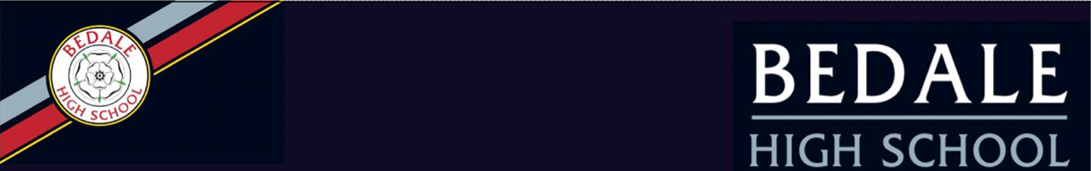 SCHOOL INFORMATIONCourage, Commitment, CompassionAt Bedale High School, our core values of courage, commitment and compassion underpin all of our work and all of our decision making. We are building a school culture based on:High expectationsPositive attitude to learningRespect for allHigh levels of commitmentKindness to one anotherOver recent years, our community of students, staff, parents and governors have worked tirelessly to transform Bedale High School into a place which all of us are proud to be part of. Now that we are once again a ‘Good’ school (Ofsted Jan 2019) we are committed to ensuring that this positive journey continues.
What really matters to us? We want our students to have hope. We want them to aim high, to have the courage to fail, and the resilience to learn from failure. We want them to appreciate the advantages of growing up in a beautiful rural setting, while making them aware of the opportunities that exist beyond it. We want them to be compassionate individuals who understand the importance of belonging to a community, of respecting and appreciating each other’s differences as they learn about other cultures and traditions. Ultimately, we want them to be able to thrive and lead by example, in whichever corner of the world they finally live.Benefits of working at Bedale High SchoolSmall school with ambitions for excellenceMotivated studentsSupportive and friendly staffSupportive leadership team and governorsOpportunities for leadership developmentQuickly and easily accessible by road, 3 minutes from the A1 with links to York,  Teesside and Leeds  At the edge of the Yorkshire Dales National ParkWhat others say about us…OFSTED 2019‘There has been a step change in the quality of education at Bedale’.‘The new leadership team has secured substantial improvements at school’.‘The most striking improvement has been in the standards of behaviour of pupils’.‘Leaders have a strong track record of improving the school’.‘Pupils make good progress from their starting points’.‘Teachers have strong subject knowledge and plan well’.‘Teachers listen intently to what pupils say and question them well to push them forward in their learning’.‘Pupils develop into rounded citizens and grasp any wider opportunities that they are given’.‘School plans for students to become ‘successful learners, confident individuals and responsible citizens’ – they are successful with this’.‘Pupils have an increasingly strong sense of pride in their school and are committed to their studies’.‘The school is a calm and orderly place in which to learn’.‘Governors have a strong and clear vision for the quality of education at school’.‘Pupils report that they feel safe at school’.‘Parents and pupils are positive about the standard of teaching at school. Inspectors agree’.‘Teachers and other adults model values of tolerance and respect in the way they interact with pupils’.‘Pupils are happy with the way the school helps them to focus on emotional, physical and mental health’.‘Pupils are polite, courteous and well-behaved’.‘Any bullying is dealt with swiftly by adults’.OFSTED PARENTVIEW 2020100% of parents would recommend this school to another parent100% of parents feel that their child is happy at this school100% of parents feel that their child is safe at this school100% of parents feel that the school has high expectations for their child100% of parents feel that the school supports their child’s wider personal developmentDBS StatementBedale High School is committed to safeguarding and promoting the welfare of students and young people and rigorous child protection procedures are in place.  This post is therefore subject to an enhanced Disclosure & Barring Service check (previously known as CRB check).  As an equal opportunity employer, our school operates a policy the aim of which is to ensure that unfair discrimination does not take place in recruitment.ApplicationsPlease complete an application form downloadable from TES or the Bedale High School website: https://bedalehighschool.org.uk/staff/recruitment/current-vacancies/ and return it, together with a covering letter (which should avoid repetition of the information given on the application form) to:		Mr T Kelly		Headteacher		Bedale High School		Fitzalan Road		Bedale		North Yorkshire		DL8 2EQOr apply by email to: admin@bedalehighschool.org.uk